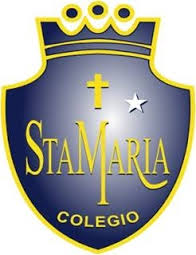 GUÍAS DE APRENDIZAJEASIGNATURALENGUAJE VERBALNIVEL: KINDER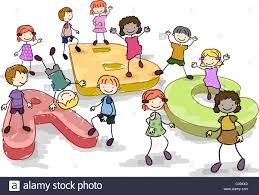                      NOMBRE: ________________________________________________________________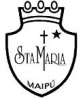     Colegio Santa María de MaipúDepartamento Educación Parvularia.GUÍA DE TRABAJO LENGUAJE 1KINDER OA 8: Representar gráficamente algunos trazos  _Trazos Rectos Repasa con tu dedo índice y traza las líneas rectas.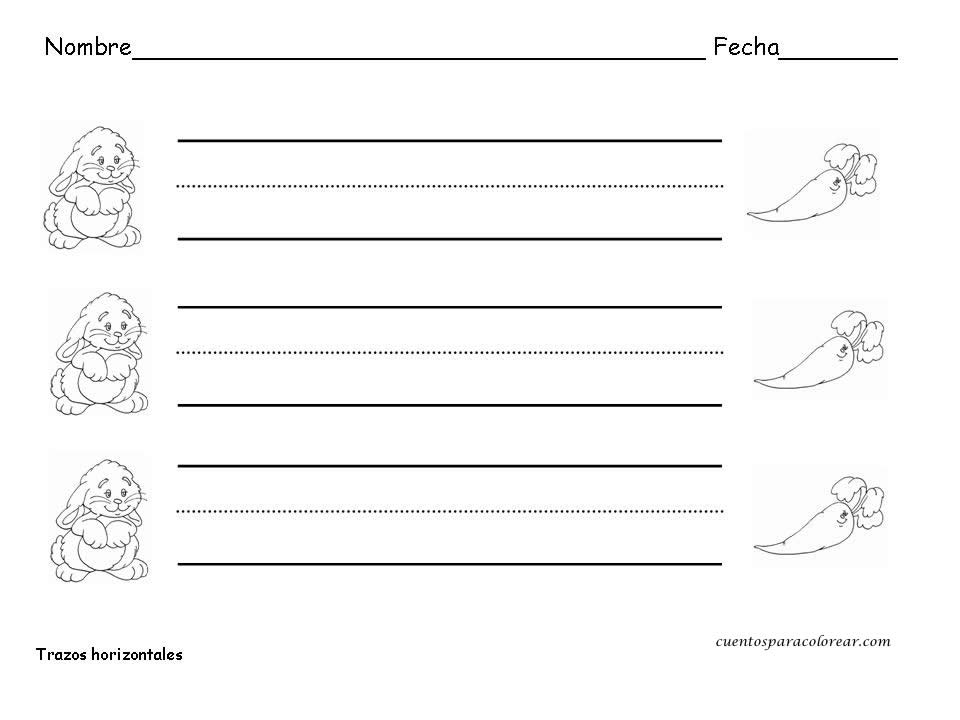    Colegio Santa María de MaipúDepartamento Educación Parvularia.GUÍA DE TRABAJO LENGUAJE 2KINDER OA 8: Representar gráficamente algunos trazos_Trazos curvoRepasa con tu dedo índice completando el trazo curvo siguiendo la línea punteada.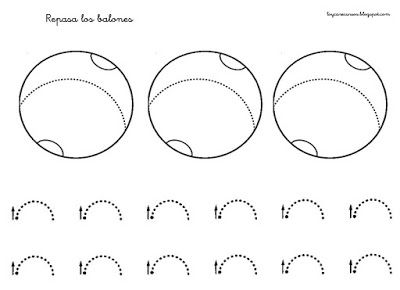      Colegio Santa María de MaipúDepartamento Educación Parvularia.GUÍA DE TRABAJO LENGUAJE 3KINDER OA 8: Representar gráficamente algunos trazos_Trazos  BastónRepasa con tu dedo índice y traza las líneas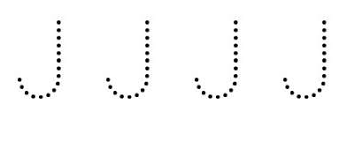 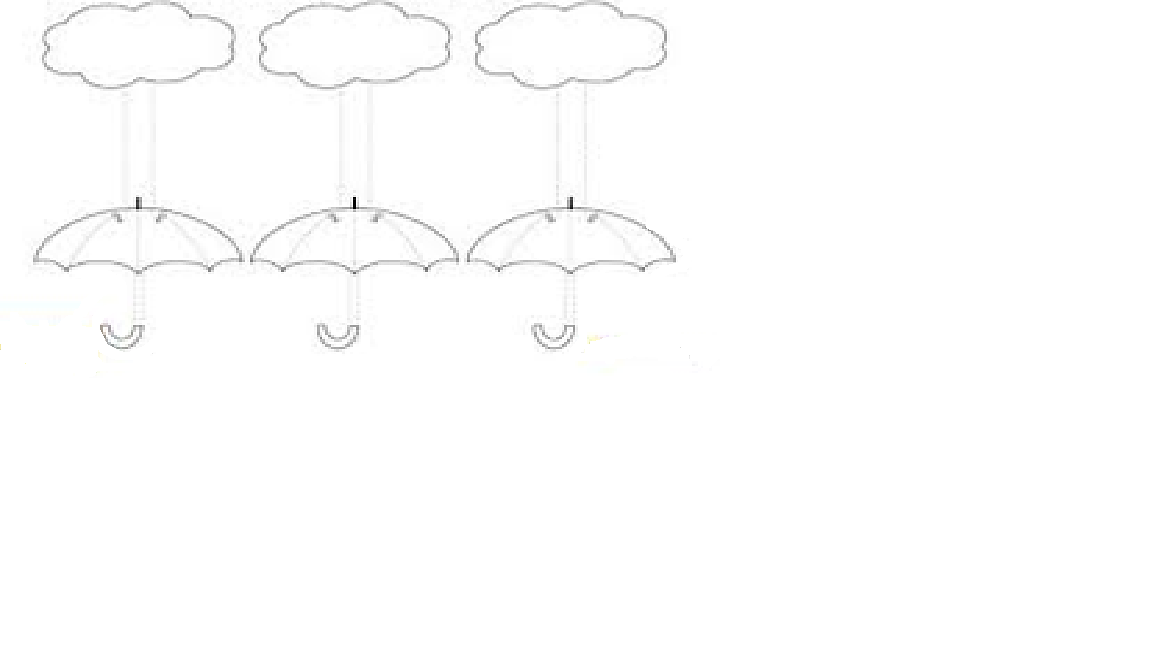 Apoya tu trabajo con las siguientes páginas de tu texto de Lenguaje “El camino del aprendizaje”Páginas de apoyo. 8-9-11Colegio Santa María de Maipú           Departamento Educación Parvularia.GUÍA DE TRABAJO LENGUAJE 1KINDER OA3: Descubrir en contextos lúdicos, algunos atributos fonológicos, segmentación silábica, identificar sonidos         iniciales y finales.Conteo Silábico   _Pinta el número según corresponda a la cantidad de sílabas.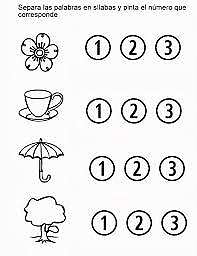 Apoya tu trabajo con las siguientes páginas de tu texto de Lenguaje “El camino del aprendizaje”Páginas de apoyo. 57 y 58Colegio Santa María de Maipú           Departamento Educación Parvularia.GUÍA DE TRABAJO LENGUAJE 1KINDER OA 6.  Comprender contenidos explícitos de textos literarios y no literarios, a partir de la escucha atenta, describiendo información y realizando progresivamente inferencias y predicciones.Escucha con atención el texto y completa la respuesta correcta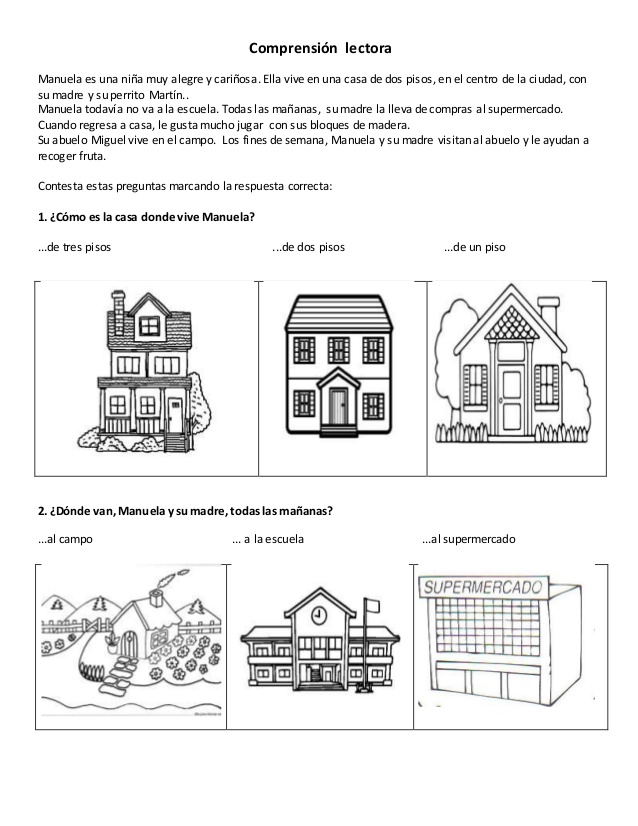 2° SEMANA DE APOYOFECHA: 23 al 27  MARZO